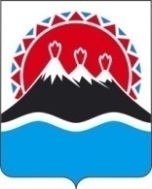 В соответствии с пунктом 1 части 3 постановления Губернатора Камчатского края от 15.02.2022 № 17 «О некоторых вопросах реализации нормативных правовых актов Российской Федерации в сфере противодействия коррупции в исполнительных органах государственной власти                          Камчатского края»ПРИКАЗЫВАЮ:1. Утвердить Перечень должностей государственной гражданской службы Камчатского края в Минэкономразвития Камчатского края, замещение которых связано с коррупционными рисками (далее – Перечень должностей), согласно приложению, к настоящему приказу.3. Настоящий приказ вступает в силу после дня его официального опубликования и распространяется на правоотношения, возникшие                                       с 31 декабря 2021 года.Приложение к приказу Минэкономразвития Камчатского края №     -п от апреля 2022 года                                Переченьдолжностей государственной гражданской службы Камчатского края вМинэкономразвития Камчатского края, замещение которых связано с коррупционными рискамиМИНИСТЕРСТВО ЭКОНОМИЧЕСКОГО РАЗВИТИЯ КАМЧАТСКОГО КРАЯ(Минэкономразвития Камчатского края)ПРИКАЗ №   -п г. Петропавловск-Камчатский                          от   апреля 2022 годаОб утверждении Перечня должностей государственной гражданской службы Камчатского края в Минэкономразвития Камчатского края, замещение которых связано с коррупционными рискамиВрио Министра  А.С. ГончаровНаименование структурного подразделения/наименование должностиВиды коррупционных рисков*, с которымисвязано исполнение должностных обязанностейОтдел государственных программ и проектовОтдел государственных программ и проектовначальник отделаподготовка и принятие решений о распределении бюджетных ассигнованийзаместительначальника отделаподготовка и принятие решений о распределении бюджетных ассигнованийреферентподготовка и принятие решений о распределении бюджетных ассигнованийОтдел торговли, лицензирования и контроля алкогольной продукцииОтдел торговли, лицензирования и контроля алкогольной продукциизаместитель начальника отделапредоставление государственной услуги (лицензирование деятельности розничной продажи алкогольной продукции и розничной продажи алкогольной продукции при оказании услуг общественного питания), осуществление регионального государственного контроля (надзора) в области розничной продажи алкогольной и спиртосодержащей продукцииреферентпредоставление государственной услуги (лицензирование деятельности розничной продажи алкогольной продукции и розничной продажи алкогольной продукции при оказании услуг общественного питания), осуществление регионального государственного контроля (надзора) в области розничной продажи алкогольной и спиртосодержащей продукцииреферентконтроль (надзор) за обеспечением антитеррористической защищенности торговых объектов (территорий) Камчатского краяконсультантпредоставление государственной услуги (лицензирование деятельности розничной продажи алкогольной продукции и розничной продажи алкогольной продукции при оказании услуг общественного питания), осуществление регионального государственного контроля (надзора) в области розничной продажи алкогольной и спиртосодержащей продукцииконсультантпредоставление государственной услуги (лицензирование деятельности розничной продажи алкогольной продукции и розничной продажи алкогольной продукции при оказании услуг общественного питания), осуществление регионального государственного контроля (надзора) в области розничной продажи алкогольной и спиртосодержащей продукцииконсультантпредоставление государственной услуги (лицензирование деятельности розничной продажи алкогольной продукции и розничной продажи алкогольной продукции при оказании услуг общественного питания), осуществление регионального государственного контроля (надзора) в области розничной продажи алкогольной и спиртосодержащей продукцииОтдел развития предпринимательстваОтдел развития предпринимательствазаместитель начальника отделаподготовка и принятие решений о распределении субсидийОтдел инвестиционной политикиОтдел инвестиционной политикизаместитель начальника отделапредоставление государственной услуги по принятию решения о включении организации в реестр участников региональных инвестиционных проектовОтдел промышленной политикиОтдел промышленной политикиначальник отделапредоставление государственной услуги по лицензированию деятельности по заготовке, хранению, переработке и реализации лома черных металлов, цветных металлов на территории Камчатского края, осуществление лицензионного контроля за деятельностью по заготовке, хранению, переработке и реализации лома черных металлов, цветных металлов на территории Камчатского краяреферентпредоставление государственной услуги по лицензированию деятельности по заготовке, хранению, переработке и реализации лома черных металлов, цветных металлов на территории Камчатского края, осуществление лицензионного контроля за деятельностью по заготовке, хранению, переработке и реализации лома черных металлов, цветных металлов на территории Камчатского краяОтдел приоритетных проектовОтдел приоритетных проектовНачальник отделаподготовка и принятие решений о распределении субсидий